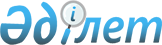 О внесении изменений в решение Кармакшинского районного маслихата от 30 марта 2018 года № 162 "Об утверждении методики оценки деятельности административных государственных служащих корпуса "Б" государственного учреждения "Аппарат маслихата Кармакшинского района"
					
			Утративший силу
			
			
		
					Решение Кармакшинского районного маслихата Кызылординской области от 30 сентября 2022 года № 227. Утратило силу решением Кармакшинского районного маслихата Кызылординской области от 28 апреля 2023 года № 28
      Сноска. Утратило силу решением Кармакшинского районного маслихата Кызылординской области от 28.04.2023 № 28 (вводится в действие по истечении десяти календарных дней после дня его первого официального опубликования).
      Кармакшинский районный маслихат РЕШИЛ:
      1. Внести в решение Кармакшинского районного маслихата от 30 марта 2018 года № 162 "Об утверждении методики оценки деятельности административных государственных служащих корпуса "Б" государственного учреждения "Аппарат маслихата Кармакшинского района" (зарегистрировано в Реестре государственной регистрации нормативных правовых актов под №6254) следующее изменения:
      в Методике оценки деятельности административных государственных служащих корпуса "Б" государственного учреждения "Аппарат маслихата Кармакшинского района" утвержденной указанным решением:
      Пункт 41 изложить в новой редакции:
      "41. Ознакомление служащего корпуса "Б" с результатами оценки осуществляется в письменной форме. В случае отказа служащего от ознакомления, составляется акт в произвольной форме, который подписывается службой управления персоналом и двумя другими служащими государственного органа.
      При этом служащим, отказавшимся от ознакомления, результаты оценки направляются посредством интранет-портала государственных органов и/или единой автоматизированной базы данных (информационный системы) по персоналу государственной службы либо системы электронного документооборота в сроки, указанные в пункте 40 настоящей Методики.".
      Пункт 42 исключить.
      2. Настоящее решение вводится в действие по истечении десяти календарных дней после дня его первого официального опубликования.
					© 2012. РГП на ПХВ «Институт законодательства и правовой информации Республики Казахстан» Министерства юстиции Республики Казахстан
				
      Секретарь Кармакшинского районного маслихата 

Ә.Қошалақов
